TRABZON MESLEK YÜKSEKOKULU ELEKTRİK VE ENERJİ BÖLÜMÜPLC DERSİ UYGULAMA FÖYÜAÇIKLAMA:  U51,U52: BİR SÜRE SONRA DURDURMABugünkü uygulamalarda giriş ve çıkışlara ait adresler aşağıdaki gibi olsun.U51: Yukarıda anlatılan çalışma biçimine ait aşağıda verilen LADDER programını yazarak çalıştırınız.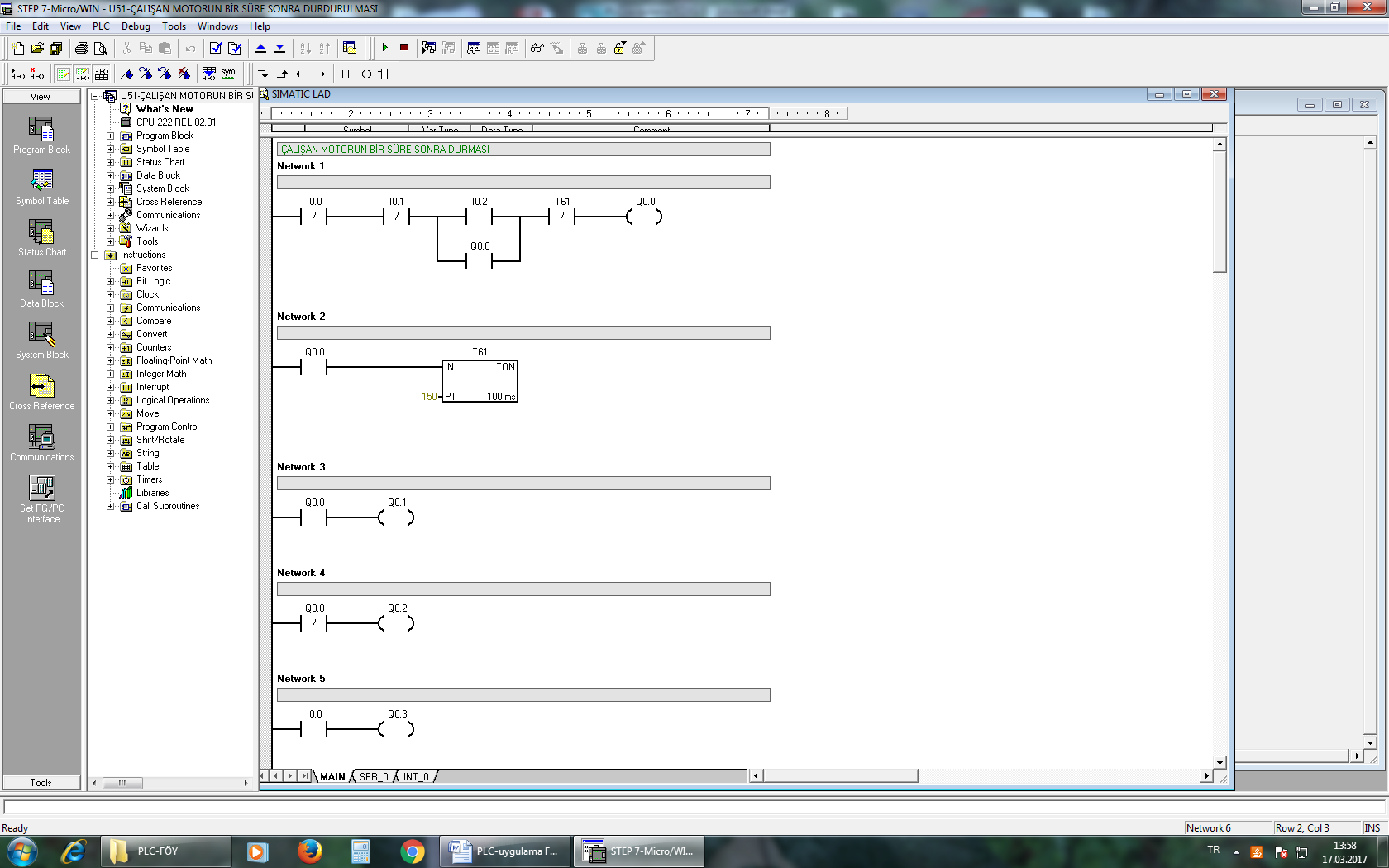 U52: Yukarıda anlatılan çalışma biçimini SET ve RESET komutları kullanılarak verilen aşağıdaki LADDER yazılımını yaparak çalıştırınız.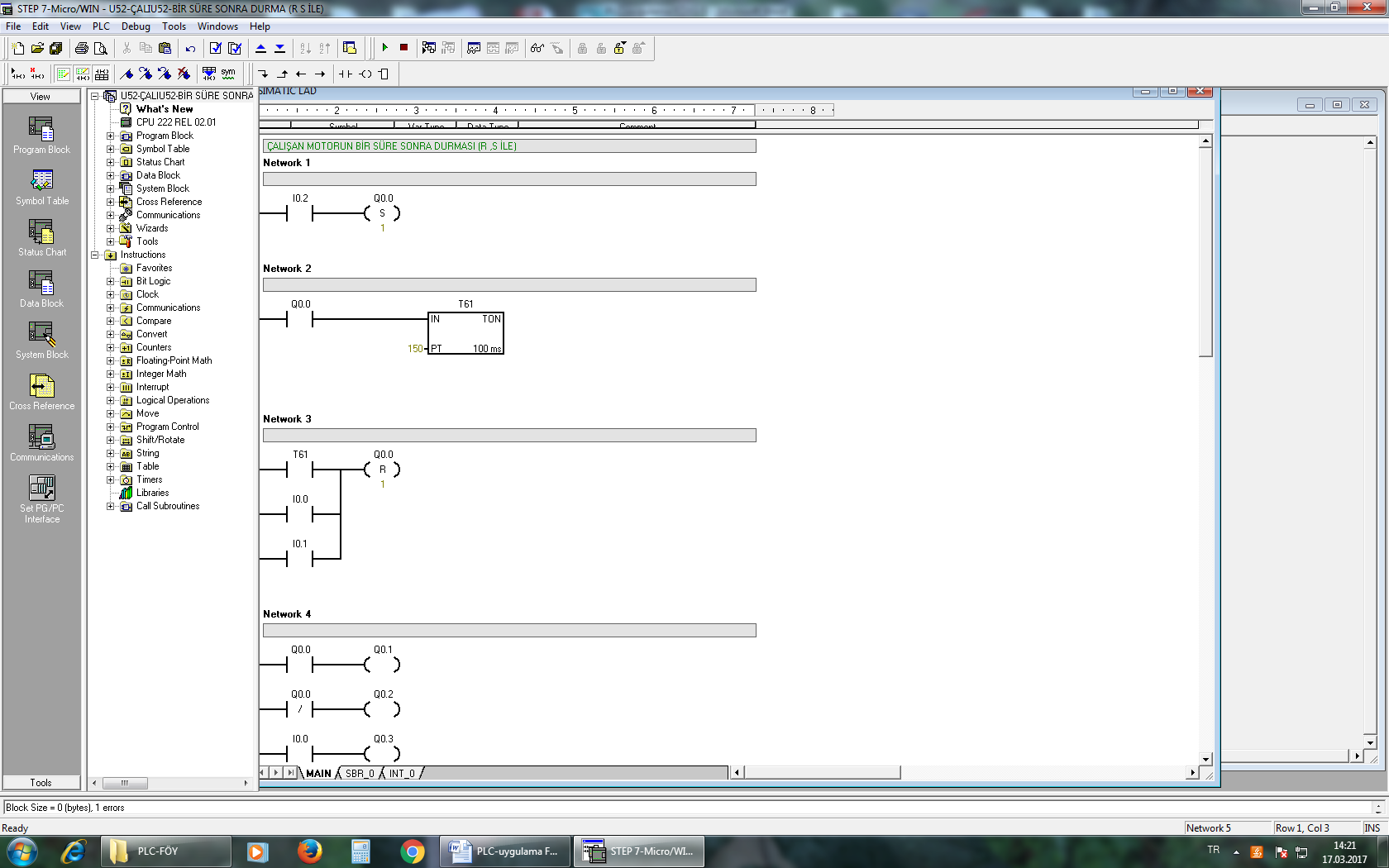 AÇIKLAMA:  U53: BİR SÜRE SONRA ÇALIŞTIRMA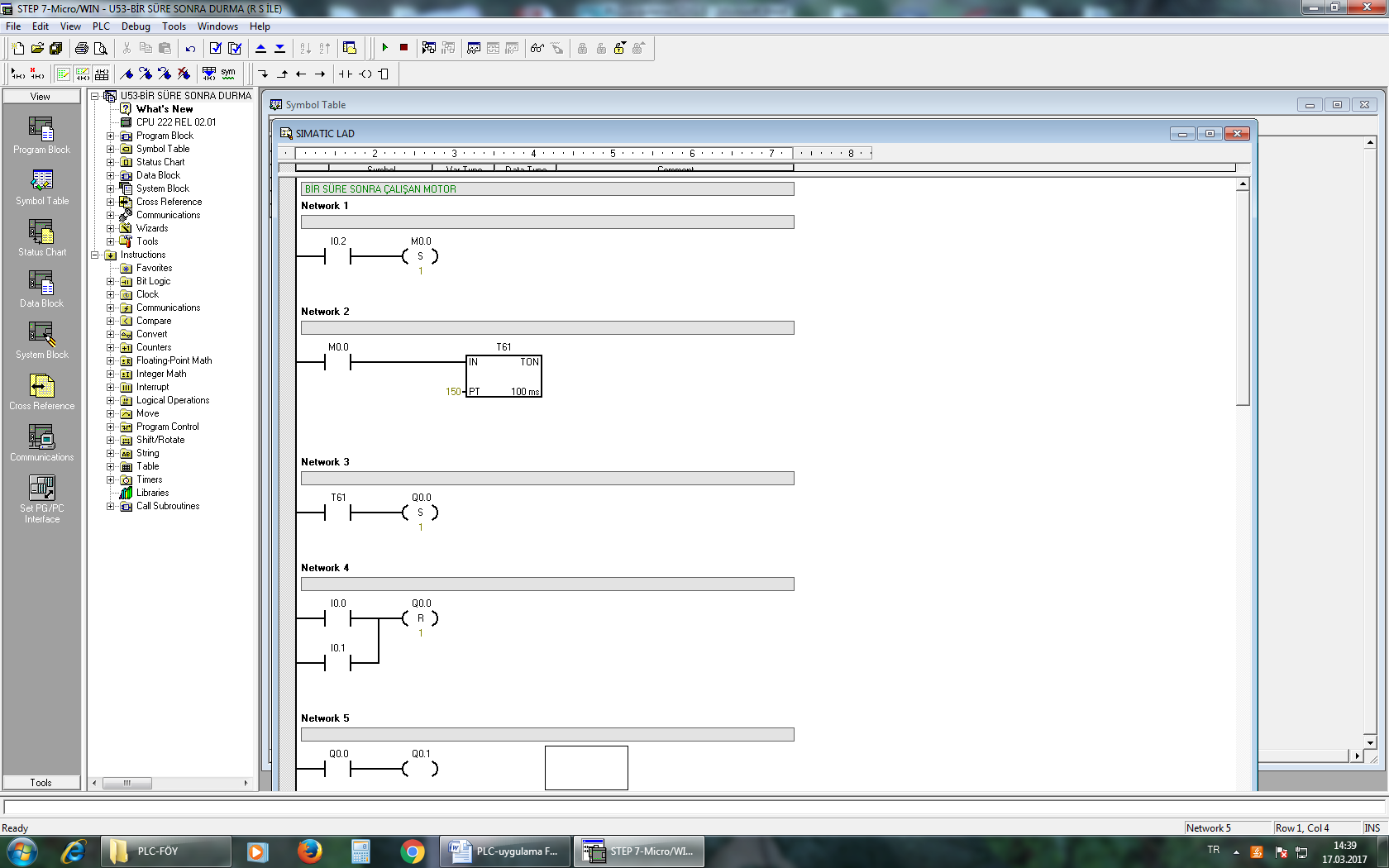 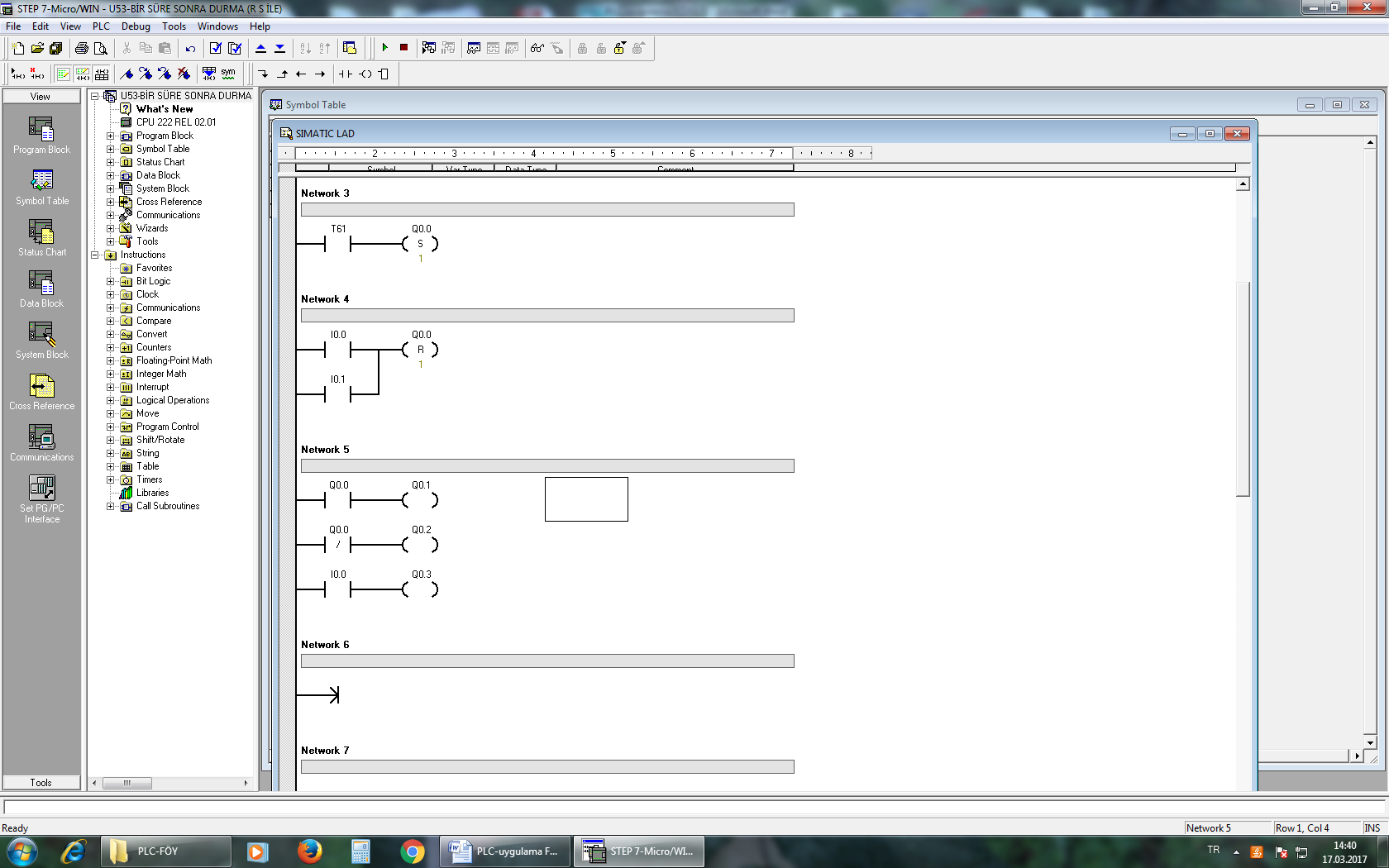 UYGULAMA NOU5  (U51,U52,U53)UYGULAMA ADIBİR SÜRE SONRA DURDURMA-BİR SÜRE SONRA ÇALIŞTIRMABaşlatma butonuna basıldığında motor sürekli çalışacaktır. Motor çalışmaya başladıktan sonra istenen zaman (15 s.) sonunda motorun durması otomatik olarak sağlanacaktır. Motor aşırı akım çektiğinde veya durdurma butonuna basıldığında motor duracaktır. Motor aşırı akım çektiğinde sarı lamba, durduğunda kırmızı ve çalıştığında yeşil lamba yanacaktır. GİRİŞLERAdresPLCÇIKIŞLARAdresAdresAşırı Akım Rölesi KontağıI0.0PLCMotor Q0.0Q0.0STOP ButonuI0.1PLCYeşil LambaQ0.1Q0.1START ButonuI0.2PLCKırmızı LambaQ0.2Q0.2PLCSarı LambaQ0.3Q0.3Başlatma butonuna basıldıktan bir süre sonra (15 s.) motor çalışmaya başlayacaktır. Motor aşırı akım çektiğinde veya durdurma butonuna basıldığında duracaktır. Motor aşırı akım çektiğinde sarı lamba, durduğunda kırmızı ve çalıştığında yeşil lamba yanacaktır.